OPIS PRZEDMIOTU ZAMÓWIENIAPRZETARG NIEOGRANICZONYTYTUŁ NADANY POSTĘPOWANIU:
ODBIÓR I ZAGOSPODAROWANIE ODPADÓW KOMUNALNYCH Z TERENU GMINY ZAGRODNOZNAK SPRAWY: IR.272.7.2020SZACUNKOWA WARTOŚĆ ZAMÓWIENIA NIE PRZEKRACZA KWOT OKREŚLONYCH W ART. 11 UST. 8 USTAWY PRAWO ZAMÓWIEŃ PUBLICZNYCHPUBLIKACJA OGŁOSZENIABIULETYN ZAMÓWIEŃ PUBLICZNYCHMIEJSCE SKŁADANIA OFERT: URZĄD GMINY ZAGRODNOZAGRODNO 52, 59-516 ZAGRODNOPOSTĘPOWANIE ZATWIERDZIŁ:WÓJT GMINY ZAGRODNO(-) Karolina BardowskaRozdział IPrzedmiot zamówieniaUstala się nazwę zadania na potrzeby przeprowadzenia postępowania publicznego 
na „Odbiór i zagospodarowanie odpadów komunalnych z terenu gminy Zagrodno”.Przedmiotem zamówienia jest odbiór i transport odpadów komunalnych powstałych 
na wszystkich nieruchomościach położonych w granicach administracyjnych Gminy Zagrodno wraz z ich zagospodarowaniem.Odpady należy odbierać bezpośrednio z:Bezpośrednio od właścicieli nieruchomości zamieszkałych jednorodzinnych 
i wielorodzinnych.Bezpośrednio od właścicieli nieruchomości niezamieszkałych, na których powstają odpady komunalne, które zadeklarują odbiór odpadów w systemie organizowanym przez gminę Zagrodno.Punktu Selektywnej Zbiórki Odpadów Komunalnych (PSZOK) zlokalizowanego 
w miejscowości Zagrodno na terenie działki oznaczonej geodezyjnie numerem 639/10.Punktów Zbiorczych do gromadzenia odpadów komunalnych rozmieszczonych 
na terenie Gminy Zagrodno.Podczas trwania zbiórek akcyjnych.Termin wykonania zamówienia ustala się od dnia podpisania umowy, jednak nie wcześniej niż od dnia zawarcia umowy do dnia 31 grudnia 2021r. lub do wyczerpania środków przeznaczonych na realizację umowy (w zależności, co nastąpi wcześniej).Rozdział IIOgólne informacje o GminiePowierzchnia gminy Zagrodno wynosi 122 km².Na terenie gminy Zagrodno znajduje około 1135 nieruchomości zamieszkałych. W gminie funkcjonuje obecnie 11 wspólnot mieszkaniowych.W związku z Uchwałą Rady Gminy Zagrodno numer XV.93.2019 z dnia 8 listopada 2019 roku w sprawie uchwalenia Regulaminu utrzymania czystości i porządku na terenie Gminy Zagrodno, od 1 stycznia 2020 roku wszyscy właściciele nieruchomości mają obowiązek selektywnego zbierania odpadów komunalnych zgodnego z powyższym regulaminem.Tabela nr 1. Liczba osób zamieszkałych miejscowości objętych systemem gminnym w zakresie gospodarowania odpadami komunalnymi według stanu na październik 2020r:Tabela nr 2. Ilość sołectw na terenie gminy ZagrodnoInformację o średniej masie poszczególnych rodzajów odpadów komunalnych odebranych w poszczególnych miesiącach 2020r zawiera Załącznik nr 4 do niniejszego dokumentu.Tabela nr 3. Rodzaje odpadów komunalnych odbieranych z terenu gminy Zagrodno od 1 stycznia 2020 rokuRozdział IIUchwały podjęte przez Radę Gminy Zagrodno regulujące gospodarkę odpadami komunalnymiUchwała Rady Gminy Zagrodno nr XVII.102.2019 z dnia 13 grudnia 2019 roku w sprawie uchwalenia Regulaminu utrzymania czystości i porządku na terenie Gminy Zagrodno.Uchwała Rady Gminy Zagrodno nr XVII.103.2019 z dnia 13 grudnia 2019 roku w sprawie szczegółowego sposobu i zakresu świadczenia usług w zakresie odbierania odpadów komunalnych od właścicieli nieruchomości i zagospodarowania tych odpadów w zamian za uiszczoną przez właściciela nieruchomości opłatę za gospodarowanie odpadami komunalnymi.Uchwała Rady Gminy Zagrodno nr XVI.100.2019 z dnia 9 grudnia 2019 roku w sprawie wyboru metody ustalenia opłat za gospodarowanie odpadami komunalnymi, ustalenia stawki takiej opłaty oraz stawki za pojemnik o określonej pojemności na terenie Gminy Zagrodno.Uchwała Rady Gminy Zagrodno nr XV.94.2019 z dnia 8 listopada 2019 roku w sprawie ustalenia terminu, częstotliwości i trybu uiszczania opłaty za gospodarowanie odpadami komunalnymi na terenie Gminy Zagrodno.Uchwała Rady Gminy Zagrodno nr XVI.101.2019 z dnia 9 grudnia 2019 roku w sprawie ustalenia wzoru deklaracji o wysokości opłaty za gospodarowanie odpadami komunalnymi składanej przez właścicieli nieruchomości położonych na terenie Gminy Zagrodno.Uchwała Rady Gminy Zagrodno nr XXVI.194.2012 z dnia 27 grudnia 2012 roku w sprawie określenia górnych stawek opłat ponoszonych przez właścicieli nieruchomości, którzy pozbywają się z terenu nieruchomości nieczystości ciekłych.Uchwała Rady Gminy Zagrodno nr XV.98.2019 z dnia 8 listopada 2019 roku w sprawie zwolnienia w części opłaty za gospodarowanie odpadami komunalnymi właścicieli nieruchomości zabudowanych budynkami mieszkalnymi jednorodzinnymi posiadających kompostownik przydomowy.Uchwała Rady Gminy Zagrodno nr XV.96.2019 z dnia 8 listopada 2019 roku w sprawie szczegółowego sposobu i zakresu świadczenia usług w zakresie odbierania odpadów komunalnych od właścicieli nieruchomości i zagospodarowania tych odpadów w zamian za uiszczoną przez właścicieli nieruchomości opłatę za gospodarowanie odpadami komunalnymi.W przypadku zmian uchwał dotyczących systemu gospodarowania odpadami komunalnymi na terenie gminy Zagrodno, przez organ stanowiący, sposób świadczenia umowy musi zostać dostosowany do nowego brzmienia aktów prawa miejscowego.Rozdział IIISzczegółowy sposób odbioru odpadówZamawiający wymaga odbioru odpadów w poniższy sposób:Papier; odpady z papieru w tym tektura, odpady opakowaniowe z papieru i odpady opakowaniowe z tektury, odbierane w pojemnikach koloru niebieskiego, w zabudowie jednorodzinnej, wielorodzinnej; od właścicieli nieruchomości niezamieszkałych, 
o pojemności 120l, 240l, 1100l oraz z PSZOK w miejscowości Zagrodno (kod odpadu 150101).Szkło; odpady ze szkła, w tym odpady opakowaniowe ze szkła, odbierane 
w pojemnikach koloru zielonego, w zabudowie jednorodzinnej, wielorodzinnej 
oraz od właścicieli nieruchomości niezamieszkałych, o pojemności 120l, 240l, 1100l oraz z Punktów Zbiorczych do gromadzenia odpadów komunalnych o pojemności 1100l lub tzw. „dzwonów” obsługiwanych przez dźwig HDS oraz z PSZOK w miejscowości Zagrodno (kod odpadu 150107).Metale; w tym odpady opakowaniowe z metali, odpady tworzyw sztucznych, 
w tym odpady opakowaniowe tworzyw sztucznych oraz odpady opakowaniowe wielomateriałowe, odbierane w pojemnikach koloru żółtego w zabudowie jednorodzinnej, wielorodzinnej oraz od właścicieli nieruchomości niezamieszkałych, 
o pojemności 120l, 240l, 1100l (kod odpadu 150106).Niesegregowane (zmieszane odpady komunalne) - odbierane w pojemnikach koloru czarnego, w zabudowie jednorodzinnej, wielorodzinnej oraz od właścicieli nieruchomości niezamieszkałych, o pojemności 120l, 240l, 1100l (kod odpadu 200301).Odpady ulegające biodegradacji i odpady zielone - odbierane w pojemnikach koloru brązowego w zabudowie jednorodzinnej, wielorodzinnej, od właścicieli nieruchomości niezamieszkałych, o pojemności 120l, 240l, 1100l oraz z PSZOK w miejscowości Zagrodno (kod odpadu 200201).Przeterminowane leki – odbierane z odpowiednich pojemników w wyznaczonych Ośrodkach Zdrowia na terenie gminy Zagrodno oraz z apteki w miejscowości Zagrodno oraz z PSZOK w miejscowości Zagrodno.Chemikalia – odbierane z PSZOK w miejscowości Zagrodno.Odpady niekwalifikujące się do odpadów medycznych powstałych w gospodarstwie domowym w wyniku przyjmowania produktów leczniczych, w szczególności igły i strzykawki – odbierane z PSZOK w miejscowości Zagrodno.Zużyte baterie i akumulatory – odbierane z pojemników znajdujących się z Urzędzie Gminy Zagrodno, w Szkołach oraz z PSZOK w miejscowości Zagrodno.Zużyty sprzęt elektryczny i elektroniczny – odbierany podczas wystawek 
w wyznaczonych terminach oraz w PSZOK w miejscowości Zagrodno.Meble i inne odpady wielkogabarytowe – odbierane podczas wystawek 
w wyznaczonych terminach oraz w PSZOK w miejscowości Zagrodno.Zużyte opony  – odbierane podczas wystawek 
w wyznaczonych terminach oraz z PSZOK w miejscowości Zagrodno.Odpady budowlane i rozbiórkowe stanowiące odpady komunalne pochodzące 
z remontów wykonywanych we własnym zakresie – odbierane z PSZOK w miejscowości Zagrodno.Odzież i tekstylia – odbierane z PSZOK w miejscowości Zagrodno.Właściciel nieruchomości, który prowadzi na terenie swojej nieruchomości kompostownik na bioodpady i odpady zielone, może nie posiadać pojemnika 
na powyższą frakcję odpadów. W takim wypadku Wykonawca może nie odbierać bioodpadów i odpadów zielonych z tych nieruchomości. Wykaz powyższych nieruchomości będzie uwzględniony w przekazywanym Wykonawcy informacjach 
po zawarciu umowy.Obowiązek zaopatrzenia nieruchomości w pojemniki do gromadzenia odpadów komunalnych spoczywa na jej właścicielu, natomiast Wykonawca ma w całym okresie trwania zamówienia umożliwić właścicielom nieruchomości możliwość zakupu pojemników wraz z ich dostawą lub wyposażenia danych nieruchomości w pojemniki na podstawie umowy z właścicielami zawieranej na podstawie odrębnych przepisów. W zakresie wyposażenia nieruchomości w pojemniki właściciel nieruchomości zapewnia utrzymanie pojemników w należytym stanie sanitarnym, porządkowym i technicznym.W zakresie zabudowy niezamieszkałej opłata za gospodarowanie odpadami komunalnymi jest ustalana w zależności od deklaracji na pojemnik o określonej pojemności, składanej przez właściciela, w związku z powyższym z tych nieruchomości wykonawca ma odbierać odpady wyłącznie z pojemników o określonych pojemnościach, których wykaz przedstawi Zamawiający Wykonawcy, z którym zostanie podpisana umowa.Wykonawca, na czas trwania umowy, zobowiązany jest do wyposażenia PSZOK 
w odpowiednie pojemniki/kontenery przeznaczone do zbierania poszczególnych frakcji odpadów komunalnych oraz utrzymania tych pojemników w odpowiednim stanie porządkowym, technicznym i sanitarnym. Wielkość oraz rodzaj pojemników/kontenerów powinna zostać dostosowana przez Wykonawcę do ilości i rodzaju gromadzonych w nich odpadów.Wykonawca ma za zadanie wyposażyć Ośrodki Zdrowia oraz aptekę w miejscowości Zagrodno w specjalistyczne pojemniki do zbierania przeterminowanych leków.Rozdział IVCzęstotliwość odbierania odpadówTabela nr 6. Wymagana częstotliwość odbioru odpadów z poszczególnych typów nieruchomości z terenu Gminy ZagrodnoZ Punktu Selektywnej Zbiórki Odpadów Komunalnych (PSZOK) – Wykonawca zobowiązany jest do odbioru odpadów komunalnych z częstotliwością niedopuszczającą do przepełnienia pojemników, w sposób zapewniający utrzymania odpowiedniego standardu sanitarnego.Wykonawca obowiązany jest przy sporządzeniu oferty do uwzględnienia danych zawartych w Opisie Przedmiotu Zamówienia, mając na uwadze możliwość wzrostu oraz zmniejszenia ilości odbieranych odpadów w trakcie trwania umowy.Ilość wytwarzanych na terenie gminy Zagrodno odpadów nie jest zależna 
od Zamawiającego. Ustalone ilości odpadów mogą ulec zmianie stosowanie 
do rzeczywistych potrzeb Zamawiającego. Ustalone ilości odpadów przewidziane 
do zagospodarowania w trakcie realizacji umowy określone zostały na podstawie ilości odebranych odpadów komunalnych z nieruchomości położonych na terenie gminy Zagrodno w poprzednich okresach i służą pomocniczo do oszacowania ceny przedmiotu umowy. Rozliczenie przedmiotu umowy odbywać się będzie, na podstawie wagi odebranych, przetransportowanych i zagospodarowanych odpadów, 
w oparciu o ceny jednostkowe zaproponowane w ofercie przez Wykonawcę.Wykonawca zobowiązany jest w trakcie trwania umowy do odbioru 
i zagospodarowania wszystkich nowych nieruchomości, po zgłoszeniu przez Zamawiającego. Wykonawca nie może w związku z tym zgłaszać jakichkolwiek roszczeń w stosunku do Zamawiającego.Rozdział VPojazdyWykonawca musi dysponować także specjalistycznymi pojazdami z funkcją kompaktującą frakcji odpadów: „Szkło”, „Papier”, „Metale i tworzywa sztuczne”, „Odpady zmieszane - pozostałe po segregacji”, przy czym każda frakcja odpadów powinna być odbierana oddzielnie lub przy zastosowaniu śmieciarek dwukomorowych, specjalistycznymi pojazdami do odbioru odpadów ulegających biodegradacji.Zamawiający wymaga, aby przez cały okres realizacji umowy Wykonawca dysponował samochodami specjalistycznymi i samochodami ciężarowymi, spełniającymi wymagania techniczne oraz wszelkie przepisy szczegółowe w tym zakresie.W razie awarii pojazdu Wykonawca zobowiązany jest zapewnić pojazdy zastępcze.Pojazdy mają posiadać oznakowanie o aktualnej w danym dniu frakcji odbieranych odpadów.Pojazdy powinny być w pełni sprawne, posiadać aktualne badania techniczne, 
być dopuszczone do ruchu oraz oznakowane widoczną nazwą Wykonawcy i numerem jego telefonu, a także powinny być wyposażone w narzędzia lub urządzenia umożliwiające sprzątanie terenu po opróżnieniu pojemników, koszy i kontenerów, konstrukcja pojazdów ma zabezpieczać przed rozwiewaniem i rozpylaniem przewożonych odpadów oraz minimalizować oddziaływanie czynników atmosferycznych na odpady.Pojazdy wykorzystywane do realizacji przedmiotu zamówienia mają być dostosowane w zakresie wielkości i rodzaju samochodów odbierających odpady do parametrów ulic/dróg, tj. ich szerokości oraz gęstości zabudowy.Zamawiający wymaga, aby wszystkie samochody odbierające odpady były każdorazowo opróżniane z odpadów na koniec każdego dnia roboczego i były parkowane na terenie bazy magazynowo - transportowej wskazanej w ofercie.Rozdział VISzczegółowy zakres usługWykonawca zobowiązany jest na wniosek właściciela nieruchomości i za zgodą Zamawiającego dostosować częstotliwość odbioru odpadów komunalnych, 
w indywidulanych przypadkach do potrzeb wynikających z możliwości technicznych 
(rodzaj i ilość pojemników oraz miejsce i możliwości ich ustawienia).Wykonawca jest zobowiązany do odbierania, na zgłoszenie Zamawiającego, odpadów komunalnych poza ustalonym harmonogramem, jeżeli odpady te zostaną zebrane 
i zgromadzone na nieruchomości w terminach innych niż przewiduje termin ich odbioru, a zagraża to bezpieczeństwu, życiu i zdrowiu mieszkańców.Zamawiający wymaga wyposażenia pojemników, które będzie wyposażała poszczególnych właścicieli nieruchomości w ramach zawieranej umowy dzierżawy, 
w naklejki z logo Wykonawcy wraz z danymi kontaktowymi, miejscem na opis nieruchomości, do której są przypisane oraz opisem o rodzaju gromadzonego opadu. Projekt wraz z wymiarem naklejki ma zostać uzgodniony z Zamawiającym.Pojemniki, które Wykonawca będzie wydzierżawiał chętnym właścicielom nieruchomości, muszą spełniać obowiązujące normy techniczne (Polskie Normy PN-EN) dla zbierania odpadów komunalnych oraz posiadać normy zgodności oraz atesty ich producentów.Wykonawca ma zadanie dostarczyć na teren wszystkich nieruchomości w terminie 7 dni od zatwierdzenia harmonogramu odbierania odpadów przez Zamawiającego, czytelnego harmonogramu.Wykonawca jest zobowiązany do odbierania odpadów komunalnych w sposób ciągły, niezakłócający spoczynku nocnego, w terminach wynikających z przyjętego harmonogramu odbioru, niezależnie od warunków atmosferycznych, pojazdami przystosowanymi do odbierania poszczególnych frakcji odpadów, w sposób wykluczający mieszanie odpadów wyposażonymi w grzebieniowy, widłowy lub hakowy system załadowczy dostosowanymi do rodzajów opróżnianych pojemników, pojazdami dostawczymi do odbioru odpadów w ramach zbiórki akcyjnej.Wykonawca obowiązany jest do odbierania odpadów w sposób zapewniający utrzymanie odpowiedniego stanu sanitarnego, w szczególności do zapobiegania wysypywaniu się odpadów z pojemników i kontenerów podczas dokonywania odbioru, uprzątnięcia i odbierania odpadów z miejsc ich gromadzenia, w tym także tych, które nie zostały umieszczone w pojemnikach i kontenerach.W przypadku zamykanych stanowisk śmietnikowych w zabudowie wielorodzinnej, wykonawca zobowiązany jest do pozyskania kluczy od zarządzającego nieruchomością. Podczas każdorazowego wykonywania usługi, wykonawca zobowiązany jest do prawidłowego otwierania i zamykania stanowisk śmietnikowych.Wykonawca zobowiązany jest po opróżnieniu pojemników do odstawiania ich w miejsce, z którego zostały zabrane.W przypadku nieodebrania odpadów komunalnych od właściciela nieruchomości z winy Wykonawcy, odbiór odpadów nastąpi w ciągu max. 3 roboczych od dnia otrzymania zawiadomienia e-mailem lub telefonicznie od Zamawiającego. Wykonanie reklamacji należy niezwłocznie potwierdzić Zamawiającemu e-mailem lub telefonicznie.Udokumentowanie nieodbierania odpadów komunalnych z winy właściciela nieruchomości Wykonawca zgłasza Zamawiającemu w terminie do następnego dnia 
od dnia wyznaczonego w harmonogramie do godz. 12.00. Udokumentowanie 
to powinno zawierać załączniki w postaci fotografii lub nagrania video opatrzonych datą i godziną wystąpienia zdarzenia niewystawienia pojemników.Brak takiego zgłoszenia w ww. terminie powoduje stwierdzenie przez Zamawiającego nieodebrania odpadów z winy Wykonawcy.Wykonawca zobowiązany jest do utrzymywania standardów sanitarnych 
oraz standardów ochrony środowiska zgodnie z właściwymi aktami prawnymi.Wykonawca odpowiada za zabezpieczenie przewożonych odpadów przed rozsypywaniem oraz w sposób gwarantujący bezpieczeństwo ruchu drogowego.Wykonawcę obowiązuje na podstawie odrębnych przepisów, zakaz mieszania selektywnie zebranych odpadów komunalnych z odpadami komunalnymi zbieranymi nieselektywnie, odbieranymi od właścicieli nieruchomości, zakaz mieszania ze sobą poszczególnych frakcji selektywnie zebranych odpadów komunalnych, zabezpieczenie przewożonych odpadów przed wysypaniem w trakcie transportu; w przypadku wysypania Wykonawca obowiązany jest do natychmiastowego uprzątnięcia odpadów oraz skutków ich wysypania (zabrudzeń, plam, itd.).W przypadku stwierdzenia w pojemniku lub w worku odpadów niezgodnych 
z regulaminem utrzymania czystości i porządku w gminie, czyli niedopełnienia przez właściciela nieruchomości obowiązku selektywnego zbierania odpadów komunalnych 
po raz pierwszy, Wykonawca pozostawia odpady do przesegregowania przez właściciela nieruchomości i odbiera je przy następnym terminie dla tej samej frakcji lub najbliższym terminie odbioru odpadów niesegregowanych (zmieszanych), 
w zależności od podjętych działań przez właściciela nieruchomości.Wykonawca powiadamia o pierwszym przypadku braku prawidłowej segregacji Zamawiającego.Jako brak segregacji podlegający obowiązkowi zgłoszenia Zamawiającemu, należy uznać także stwierdzenie w pojemniku na „Odpady zmieszane” innych frakcji odpadów, które zgodnie z deklaracją winny być zbierane w sposób selektywny.Zawiadomienie Zamawiającego o przypadku braku prawidłowej segregacji, powinno zawierać załączniki w postaci dokumentacji fotograficznej, opatrzonej datą i godziną wystąpienia zdarzenia, z której jednoznacznie i w sposób niebudzący wątpliwości wynikać będzie fakt braku segregacji wraz z przypisaniem go do ściśle określonej nieruchomości.Udokumentowanie stwierdzenia braku segregacji odpadów Wykonawca zgłasza Zamawiającemu w ciągu 2 dni roboczych od dnia stwierdzenia nieprawidłowości 
w dniu odbioru określonego w harmonogramie.Na pojemniku lub w innym widocznym miejscu na zewnątrz nieruchomości pozostawia pisemną żółtą informację (tzw. żółta kartka), której format i treść określona została 
w załączniku nr 1 do opisu przedmiotu zamówienia.W przypadku ponownego niedopełnienia przez właściciela nieruchomości obowiązku selektywnego zbierania odpadów komunalnych Wykonawca w przypadku stwierdzenia 
w pojemnikach na „Papier”, „Metale i tworzywa sztuczne”, „Szkło”, „Bio” innych frakcji odpadów - odbierze je, jako odpady zmieszane i zgodnie z art. 9f ustawy 
o utrzymaniu czystości i porządku w gminach, powiadomi o tym Zamawiającego.Na pojemniku lub w innym widocznym miejscu na zewnątrz nieruchomości pozostawia pisemną czerwoną informację (tzw. czerwona kartka), której format i treść określona została w załączniku nr 2 do opisu przedmiotu zamówienia.W przypadku stwierdzenia w pojemnikach na „Odpady zmieszane pozostałe 
po segregacji (kod odpadu 200301)” frakcji odpadów, które zgodnie z deklaracją powinny być zbierane w sposób selektywny – zawiadomi o tym fakcie Zamawiającego.Powyższe zawiadomienie powinno zawierać załączniki w postaci dokumentacji fotograficznej, opatrzonej datą i godziną wystąpienia zdarzenia, z której jednoznacznie 
i w sposób niebudzący wątpliwości wynikać będzie fakt braku segregacji wraz 
z przypisaniem go do ściśle określonej nieruchomości.Na pojemniku lub w innym widocznym miejscu na zewnątrz nieruchomości pozostawia pisemną żółtą informację (tzw. żółta kartka), której format i treść określona została 
w załączniku nr 1 do opisu przedmiotu zamówienia.Udokumentowanie stwierdzenia braku segregacji odpadów Wykonawca zgłasza Zamawiającemu w ciągu 2 dni roboczych od dnia stwierdzenia nieprawidłowości w dniu odbioru określonego w harmonogramie.W przypadku ponownego niedopełnienia przez właściciela nieruchomości obowiązku selektywnego zbierania odpadów komunalnych w pojemnikach/workach na „Odpady zmieszane pozostałe po segregacji (kod odpadu 200301)” Wykonawca odbierze je jako odpady zmieszane i zgodnie z art. 9f ustawy o utrzymaniu czystości i porządku 
w gminach, powiadomi o tym Zamawiającego.Na pojemniku lub w innym widocznym miejscu na zewnątrz nieruchomości pozostawia pisemną czarną informację (tzw. czarna kartka), której format i treść określona została 
w załączniku nr 3 do opisu przedmiotu zamówienia.Odbiór odpadów zebranych niezgodnie z przeznaczeniem pojemnika nastąpi 
w następnym terminie przypadającym na daną frakcję odpadów.Wykonawca zobowiązany jest do wykonania odbioru odpadów komunalnych 
ze skupisk nieruchomości zamieszkałych – wielorodzinnych, poza częstotliwością określoną w opisie przedmiotu zamówienia, w dniu poprzedzającym: Święta Bożego Narodzenia, Święta Wielkanocne oraz tzw. „długi” weekend majowy (1-3 maja), lub w pierwszym dniu niebędącym dniem wolnym od pracy po tych świętach. Powyższe odbiory muszą zostać uwzględnione w harmonogramie.Wykonawca zobowiązany jest do opracowania Harmonogramu odbierania odpadów, 
z uwzględnieniem poszczególnych rodzajów odpadów oraz wymagań określonych 
w aktualnych aktach prawa miejscowego, w szczególności biorąc pod uwagę, iż odbiór odpadów nie może następować w dni ustawowo wolne od pracy.Harmonogram obejmujący okres od dnia zawarcia umowy do dnia 31 grudnia 2021r., 
– chyba, że umowa zostanie zawarta później, na okres od dnia jej zawarcia do dnia 31 grudnia 2020 r.– powinien zostać opracowany i przedłożony Zamawiającemu w terminie 14 dni przed dniem rozpoczęcia usługi.Harmonogram powinien być sporządzony zgodnie z następującymi wytycznymi:Odbiór odpadów, które odbierane są, co najmniej raz w tygodniu z danej nieruchomości, powinien przypadać na ten sam dzień tygodnia (lub dni tygodnia).Odbiór odpadów, które odbierane są, co najmniej raz w miesiącu, lub rzadziej, powinien zostać ustalony w ten sam dzień miesiąca (np. każda 2 środa miesiąca dla szkła itd.).W przypadku, gdy w ustalony dzień tygodnia lub miesiąca dla odbioru odpadów przypada w dniu ustawowo wolnym od pracy, Wykonawca zapewni odbiór odpadów w następnym dniu, niebędącym dniem ustawowo wolnym od pracy.Przygotowując harmonogram, Wykonawca uwzględnia m.in. względy sanitarne punktów zbiórki odpadów komunalnych przy domach wielorodzinnych i posesjach indywidualnych (fermentacja odpadów w pojemnikach, kontenerach, żerowanie gryzoni, bezdomnych zwierząt itp.) oraz, w miarę możliwości, potrzeby właścicieli nieruchomości.Harmonogram powinien być sformułowany w sposób przejrzysty, jasny, pozwalający na szybkie zorientowanie się, co do konkretnych dat odbierania odpadów, jak też regularności i powtarzalności odbierania odpadów poszczególnych rodzajów.Nie powinien zawierać żadnych dodatkowych treści, ponad informacje związane 
z wykonywaniem zamówienia, w szczególności reklam, informacji propagandowych, informacji o komercyjnej działalności wykonawcy, itp.Wykonawca powinien umieścić harmonogram na własnej stronie internetowej 
i eksponować go przez cały okres, na jaki został przygotowany.Wykonawca jest zobowiązany do przekazania harmonogramu właścicielom nieruchomości w następujących formach: dla zabudowy jednorodzinnej – 1 egzemplarz w formie papierowej dla każdej nieruchomości, dla zabudowy wielorodzinnej 
– 1 egzemplarz w formie papierowej dla każdego zarządcy nieruchomości.Harmonogram przygotowany na wymagany okres, obowiązuje do końca roku, na który został ustalony. W przypadku nieprzewidzianych okoliczności, za zgodą Zamawiającego, dopuszcza się zmianę terminu odbioru odpadów. Wykonawca odpowiedzialny jest w takim przypadku za bieżące poinformowanie Zamawiającego, w sposób określony w Umowie, oraz właścicieli nieruchomości o zmianie.Zmiana harmonogramu wymaga akceptacji Zamawiającego, nie wymaga to zmiany samej umowy.Rozdział VIWyposażenie WykonawcyWykonawca zobowiązany jest do spełnienia wymagań określonych w art. 9d ust. 
1 ustawy o utrzymaniu czystości i porządku w gminach wraz z rozporządzeniem wykonawczym wydanym na podstawie ust. 2 powyższego przepisu tj. Rozporządzenia Ministra Środowiska, w tym w szczególności posiadania bazy magazynowo - transportowej zlokalizowanej w odległości nie większej niż 60 km od granicy Gminy Zagrodno, wyposażonej w najazdową wagę samochodową o minimalnej nośności 
25 ton. System wagowy wagi najazdowej powinien umożliwić Zamawiającemu każdorazowe uzyskanie informacji dotyczących masy brutto pojazdu wyjeżdżającego 
z bazy oraz masy brutto tego pojazdu wracającego do bazy.Pozostałe warunki w zakresie bazy magazynowo transportowej:Baza powinna być usytuowana na terenie, do którego Wykonawca posiada tytuł prawny (własność, najem, dzierżawa itp.),Teren musi być zabezpieczony w sposób uniemożliwiający wstęp osobom nieupoważnionym,Miejsce do parkowania pojazdów na bazie powinno być zabezpieczone przed emisją zanieczyszczeń do gruntu,Na terenie bazy muszą być zabezpieczone miejsca do magazynowania selektywnie zebranych odpadów komunalnych, które będą zabezpieczone przed emisją zanieczyszczeń do gruntu oraz zabezpieczone przed działaniem czynników atmosferycznych,Teren bazy magazynowo – transportowej musi być wyposażony w urządzenia 
lub systemy zapewniające zagospodarowanie wód opadowych i ścieków przemysłowych, pochodzących z terenu bazy zgodnie z wymaganiami określonymi 
w przepisach ustawy Prawo wodne,Baza magazynowo – transportowa musi być wyposażona w: miejsca przeznaczone 
do parkowania pojazdów, pomieszczenie socjalne dla pracowników odpowiadającej liczbie zatrudnionych osób miejsca do magazynowania selektywnie zebranych odpadów z grupy odpadów komunalnych, legalizowaną samochodową wagę najazdową – w przypadku, gdy na terenie bazy następuje magazynowanie odpadów,Na terenie bazy powinny znajdować się także: punkt bieżącej konserwacji 
i naprawy pojazdów, miejsca do mycia i dezynfekcji pojazdów (o ile czynności te nie będą wykonywane przez uprawnione podmioty zewnętrzne poza terenem bazy),Na terenie bazy muszą znajdować się urządzenia do selektywnego gromadzenia odpadów komunalnych przed ich transportem do miejsc przetwarzania.Zamawiający zastrzega sobie prawo skontrolowania bazy magazynowo transportowej wskazanej w formularzu ofertowym przed podpisaniem umowy w terminie wskazanym przez Zamawiającego. O terminie kontroli Zamawiający powiadomi Wykonawcę 3 dni przed terminem kontroli.Posiada zdolność techniczną w postaci, co najmniej 2 samochodami przystosowanymi do odbierania zmieszanych odpadów komunalnych, co najmniej 2 samochodami przystosowanymi do odbioru selektywnie zebranych odpadów komunalnych oraz co najmniej 1 pojazdem do odbierania odpadów komunalnych bez funkcji kompaktującej.Pojazdy skierowane do realizacji przedmiotu zamówienia muszą być wyposażone 
w systemem monitoringu, bazującego na systemie pozycjonowania satelitarnego (GPS) umożliwiający trwałe zapisywanie, przechowywanie i odczytywanie danych 
o położeniu pojazdu, miejscach postoju oraz czujniki zapisujące dane o miejscach załadunku i wyładunku odpadów, umożliwiające weryfikacje tych danych przez Zamawiającego oraz będą wyposażone w pozostałe wyposażenie zgodnie z wymogami Rozporządzenia Ministra Środowiska z dnia 11 stycznia 2013r. w sprawie szczegółowych wymagań w zakresie odbierania odpadów komunalnych od właścicieli nieruchomości.Rozdział VIIKompetencje lub uprawnienia do prowadzenia określonej działalności zawodowej, o ile wynika to z odrębnych przepisów, w tym wymogi związane z wpisem do rejestru zawodowego lub handlowego – warunki udziału w postępowaniuZamawiający wymaga od Wykonawcy posiadania:Wpis do Bazy danych o produktach i opakowaniach oraz o gospodarce odpadami (BDO) w zakresie transportu odpadów lub złożony wniosek o powyższy wpis 
do odpowiedniego organu.Aktualne zezwolenie na zbieranie odpadów, zezwolenie na przetwarzanie odpadów wydane w drodze decyzji przez organ właściwy odpowiednio ze względu na miejsce zbierania lub przetwarzania odpadów (bądź jedno zezwolenie tzw. pozwolenie zintegrowane, które obejmuje zbieranie i przetwarzanie odpadów) na podstawie ustawy z dnia 14 grudnia 2012r. o odpadach lub ustawy z dnia 27 kwietnia 2001r. prawo ochrony środowiska.Wpisu do rejestru prowadzonego, na podstawie art. 49 ustawy z dnia 14 grudnia 2012r. o odpadach w zakresie transportu odpadów komunalnych.Wpis do rejestru działalności regulowanej w zakresie odbierania odpadów komunalnych na terenie gminy Zagrodno na podstawie ustawy z dnia 13 września 1996 r. o utrzymaniu czystości i porządku w gminach.Rozdział VIIIWymagane systemyZamawiający wymaga żeby wszystkie pojazdy wykorzystywane do realizacji przedmiotu zamówienia były wyposażone w urządzenia monitorujące, umożliwiające automatyczne zapisywanie w nieulotnej pamięci: czasu pracy, aktualnej lokalizacji i przebytej drogi pojazdów z rzeczywistym, jednoznacznie wykazanym wykonywaniem czynności: załadowania odpadów, wyładowania odpadów, (możliwość zapisywania danych, co 6 sekund lub częściej, pamięć danych minimum z ostatniego miesiąca, przy czym odczytanie danych nie może powodować kasowania zawartości pamięci urządzenia monitorującego).Zapewnienie przez cały okres realizacji zamówienia, w uzgodnieniu 
z Zamawiającym, systemu monitorowania pracy sprzętu obejmującego: Bieżące śledzenie pozycji pojazdów (wykorzystanie systemu GPS) i komunikowanie się z nimi w dowolnym momencie, w celu odczytu ww. danych (pamięć danych w urządzeniu rejestrującym minimum z ostatniego miesiąca, przy czym odczytanie danych nie może powodować kasowania zawartości pamięci urządzenia monitorującego).Odwzorowanie aktualnej pozycji i przebytej trasy pojazdu na cyfrowej mapie gminy Zagrodno, z dokładnością umożliwiającą jednoznaczne określenie miejsca (adresu) wykonywania prac.Odtwarzanie i analizę „historii” pracy sprzętu z okresu realizacji umowy oraz prowadzenie jej rozliczenia, na podstawie danych odczytanych z urządzeń monitorujących pracę sprzętu,Wykonawca zainstaluje na stanowisku pracownika nadzorującego umowę w Urzędzie Gminy Zagrodno odpowiednie oprogramowanie umożliwiające wykonywanie funkcji opisanych w opisie przedmiotu zamówienia, a także zapewnienie nieprzerwanego dostępu Zamawiającemu w dowolnym czasie do danych, poprzez sieć internetową (aktualizacja danych: w trakcie prowadzenia odbierania i zagospodarowania odpadów nie rzadziej niż co minutę, w pozostałym okresie nie rzadziej niż raz na dobę na godzinę 8:00).Systemem monitoringu określonym muszą być objęte wszystkie pojazdy Zamawiającego przebywające na terenie Gminy Zagrodno, bez znaczenia jest rodzaj prowadzonej przez nich działalności. Dostęp do śledzenia powyższych pojazdów także musi być udostępniony Zamawiającemu w zakresie i na zasadach opisanych w opisie przedmiotu zamówienia.Rozdział IXDodatkowe obowiązki WykonawcyDo zadań Wykonawcy należy:Wykonywanie obowiązków wynikających z przepisów ustawy o utrzymaniu czystości i porządku w gminach.Wyposażenie personelu wykonawcy zajmującego się wywozem odpadów w odzież ochronną z widocznym logo firmy.Wykonywanie przedmiotu umowy w sposób sprawny, ograniczający do minimum utrudnienia w ruchu drogowym, korzystaniu z nieruchomości oraz niedogodności dla mieszkańców.Zapewnienie, dla właściwej realizacji przedmiotu umowy, przez cały czas trwania umowy, dostatecznej ilości środków technicznych, gwarantujących terminowe 
i jakościowe wykonanie zakresu rzeczowego usługi, jak również odpowiedniego personelu.Dokonywanie odbioru i transportu odpadów, również w przypadkach, kiedy dojazd do punktów zbiórki odpadów komunalnych będzie utrudniony z powodu prowadzonych remontów dróg, objazdów itp. W takich przypadkach Wykonawcy nie przysługują roszczenia z tytułu wzrostu kosztów realizacji przedmiotu umowy.Okazanie na żądanie Zamawiającego wszelkich dokumentów potwierdzających wykonywanie przedmiotu umowy, zgodnie z określonymi przez Zamawiającego wymaganiami i obowiązującymi przepisami prawa.Ponoszenie odpowiedzialności wobec Zamawiającego i osób trzecich za szkody 
na mieniu i zdrowiu osób trzecich, powstałe podczas i w związku z realizacją przedmiotu umowy, w zakresie określonym w Kodeksie cywilnym i innych ustawach.Przekazywanie Zamawiającemu bieżących informacji uzyskiwanych w trakcie wykonywania czynności związanych z odbiorem odpadów z nieruchomości, mających charakter aktualizacji znanych stronom umowy danych, dotyczących nieruchomości, ich ilości i charakteru.Każdy pojazd przed rozpoczęciem zbiórki odpadów, musi zostać poddany ważeniu na legalizowanej wadze najazdowej, którą zapewni Wykonawca. Wykonawca na każde wezwanie Zamawiającego udostępni aktualny dokument legalizacji wagi. Każde ważenie pojazdu winno być potwierdzone dowodem wagowym.Zamawiający wymaga, aby punkt ważenia pustego samochodu był każdorazowo w GPS-ie traktowany, jako początek trasy samochodu odbierającego odpady, a punktem końcowym było miejsce rozładunku. GPS musi uwzględniać także datę i godzinę początku oraz końca trasy. Wykonawca jest zobowiązany do przechowywania takich danych, co najmniej przez okres obowiązywania umowy oraz do trzech miesięcy od jej zakończenia w wersji papierowej i elektronicznej - do wglądu i udostępniania ich Zamawiającemu.Zamawiający zastrzega sobie możliwość wglądu do samochodów odbierających odpady, a w szczególności do sprawdzenia niezbędnego wyposażenia pojazdów, weryfikacji osób realizujących zamówienie, a także wglądu do nagrań z kamer zainstalowanych w samochodach - w momencie kontroli wykonywania zadania lub na każde wezwanie Zamawiającego.Wykonawca jest zobowiązany do archiwizowania kwitów wagowych poszczególnych rodzajów odpadów oraz pustych samochodów odbierających odpady w formie papierowej przez okres obowiązywania umowy, a także do trzech miesięcy po jej zakończeniu. Wykonawca udostępni kwity wagowe (dowody ważenia odpadów i pustych samochodów odbierających odpady) na każde wezwanie Zamawiającego i podczas kontroli.Wykonawca jest zobowiązany do realizacji reklamacji (nieodebranie odpadów zgodnie z harmonogramem) nie później niż w ciągu 5 dni roboczych od dnia powiadomienia przez Zamawiającego.Rozdział XRaporty miesięczneWykonawca jest zobowiązany do przekazywania Zamawiającemu miesięcznych raportów zawierających informacje o:Ilości odebranych odpadów z pojemników w podziale na poszczególne frakcje wraz 
z wykazem nieruchomości, od których zostały odebrane odpady komunalne.Informacje w układzie dziennym o ilości odpadów odebranych z poszczególnych rejonów.Zamawiający wymaga by miesięczne raporty były sporządzone oddzielnie dla odbioru odpadów komunalnych odbieranych od właścicieli nieruchomości zamieszkałych, niezamieszkałych, z akcyjnej zbiórki, z Punktów Gromadzenia Odpadów Komunalnych oraz PSZOK w miejscowości Zagrodno.Wykonawca jest zobowiązany do przekazywania Zamawiającemu informacji 
o niezgodnym z Regulaminem utrzymania czystości i porządku na terenie gminy Zagrodno gromadzeniu odpadów, w szczególności niewykonywaniu obowiązku selektywnego gromadzenia odpadów, ich mieszaniu lub przygotowaniu 
do odbierania w niewłaściwych pojemnikach. Informacja powinna zawierać 
w szczególności: Adres nieruchomości, na której odpady gromadzone są w sposób niezgodny z Regulaminem utrzymania czystości i porządku na terenie gminy Zagrodno,Zdjęcia (także w postaci cyfrowej), lub filmy, lub protokoły komisyjne 
z udziałem właściciela nieruchomości, dowodzące, że odpady gromadzone są w sposób niewłaściwy; zdjęcia muszą zostać wykonane w taki sposób, aby nie budząc wątpliwości, pozwalały na przypisanie pojemników, do konkretnej nieruchomości,Dane pracowników Wykonawcy, którzy stwierdzili fakt niezgodnego 
z Regulaminem utrzymania czystości i porządku na terenie gminy Zagrodno postępowania z odpadami komunalnymi oraz ewentualne oświadczenia przez nich przekazane.Informacja powinna zostać przekazana w terminie do 2 dni roboczych od dnia stwierdzenia każdego zdarzenia opisanego powyżej, pisemnie lub drogą elektroniczną.Wykonawca jest zobowiązany do bieżącego przekazywania adresów nieruchomości, na których zamieszkują mieszkańcy, na których powstały odpady, a nieujętych w bazie danych prowadzonej przez Zamawiającego.Raporty muszą być przekazane w formie elektronicznej uzgodnionej 
z Zamawiającym oraz pisemnej wraz z podpisem osoby upoważnionej, przed dniem przedłożenia faktury za dany miesiąc.Raport miesięczny będzie m.in. podstawą do wystawienia faktury za wykonanie usługi.W celu umożliwienia sporządzenia przez Zamawiającego rocznego sprawozdania 
z realizacji zadań z zakresu gospodarowania odpadami komunalnymi, o którym mowa w art. 9q ustawy, Wykonawca zobowiązany będzie przekazać Zamawiającemu niezbędne informacje umożliwiające sporządzenie sprawozdania.Wykonawca zobowiązany będzie również do przedkładania Zamawiającemu innych informacji nt. odbioru, unieszkodliwiania i segregacji odpadów jeśli w trakcie realizacji zamówienia na Zamawiającego nałożony zostanie obowiązek sporządzania innych sprawozdań z zakresu gospodarki odpadami. Wymóg ten dotyczy tylko informacji 
w posiadaniu, których będzie Wykonawca a nie Zamawiający.Wykonawca jest zobowiązany do przekazywania codziennych raportów z planowanych tras pojazdów odbierających odpady z terenu Gminy Zagrodno w danym dniu, 
z podaniem numeru pojazdu, miejscowości, w których dany pojazd będzie świadczył usługę oraz rodzaju odpadu, który zbiera. Informację należy wysłać w pliku xls lub xlsx na adres email wskazany przez Zamawiającego do godziny 9: 00 każdego dnia.Rozdział XISprawozdania półroczneWykonawca jest zobowiązany do przekazywania Zamawiającemu sprawozdań półrocznych, sporządzanych zgodnie z wymaganiami art. 9n ustawy o utrzymaniu czystości i porządku w gminach oraz stosownym Rozporządzeniem Ministra Środowiska w sprawie wzorów sprawozdań o odebranych odpadach komunalnych, odebranych nieczystościach ciekłych oraz realizacji zadań z zakresu gospodarowania odpadami komunalnymi.Wykonawca zobowiązany będzie również do przekazywania Zmawiającemu wszelkich innych informacji dotyczących odbioru i zagospodarowania odpadów, jeżeli na Zamawiającego zostaną nałożone nowe obowiązki sprawozdawcze dotyczące gospodarki odpadami.Rozdział XIIWybrane przepisy prawa powszechnie obowiązującego mające wpływ na wykonanie przedmiotu zamówieniaDyrektywa Parlamentu Europejskiego i Rady 2008/98/WE z dnia 19 listopada 2008r. 
w sprawie odpadów oraz uchylającej niektóre dyrektywy,Ustawa z dnia 13 września 1996r. o utrzymaniu czystości i porządku w gminach (Dz. U. 2020, poz. 1439),Ustawa z dnia 14 grudnia 2012r. o odpadach (Dz. U. 2020, poz. 797),Ustawa z dnia 11 września 2018r. o zużytym sprzęcie elektrycznym i elektronicznym (Dz. U. 2019, poz. 1895),Ustawą z dnia 24 kwietnia 2009r. o bateriach i akumulatorach (Dz. U. 2020 poz. 1850),Ustawa z dnia 21 lutego 2019r. o zmianie niektórych ustaw w związku z zapewnieniem stosowania rozporządzenia Parlamentu Europejskiego i Rady (UE) 2016/679 
z dnia 27 kwietnia 2016r. w sprawie ochrony osób fizycznych w związku z przetwarzaniem danych osobowych i w sprawie swobodnego przepływu takich danych oraz uchylenia dyrektywy 95/46/WE (ogólne rozporządzenie o ochronie danych),Rozporządzenie Ministra Środowiska z dnia 26 lipca 2018r. w sprawie wzorów sprawozdań o odebranych i zebranych odpadach komunalnych, odebranych nieczystości ciekłych oraz realizacji zadań z zakresu gospodarowania odpadami komunalnymi lub inne aktualnie obowiązujące,Rozporządzenie Ministra Środowiska z dnia 14 grudnia 2016 r. w sprawie poziomów recyklingu, przygotowania do ponownego użycia i odzysku innymi metodami niektórych frakcji odpadów komunalnych lub inne aktualnie obowiązujące,Rozporządzenie Ministra Środowiska z dnia 15 grudnia 2017r. w sprawie poziomów ograniczenia składowania masy odpadów komunalnych ulegających biodegradacji 
(Dz. U. z 2017 poz. 2412) lub inne aktualnie obowiązujące,Rozporządzenie Ministra Środowiska z dnia 16 czerwca 2009 roku w sprawie bezpieczeństwa i higieny pracy przy gospodarowaniu odpadami komunalnymi,Rozporządzeniem Ministra Środowiska z dnia 11 stycznia 2013r. w sprawie szczegółowych wymagań w zakresie odbierania odpadów komunalnych od właścicieli nieruchomości,Rozporządzenie Ministra Środowiska z dnia 29 grudnia 2016r.w sprawie szczegółowego sposobu selektywnego zbierania wybranych frakcji odpadów,Inne akty normatywne obowiązujące na obszarze gminy Zagrodno zawierające miejscowo obowiązujące przepisy prawne.Załącznik nr 1 do OPZInformacja wymagana do przytwierdzenia na pojemniku/worku do gromadzenia odpadów znajdujących się przy danej nieruchomości w dniu odbioru danej frakcji przez Wykonawcę. Stosowane w przypadku stwierdzenia prowadzenia selektywnej zbiórki odpadów niezgodnej z regulaminem utrzymania czystości i porządku na terenie gminy Zagrodno. Wymagane zgłoszenie do Gminy 
wraz ze stosowanymi dowodami określonymi w treści opisu przedmiotu zamówienia.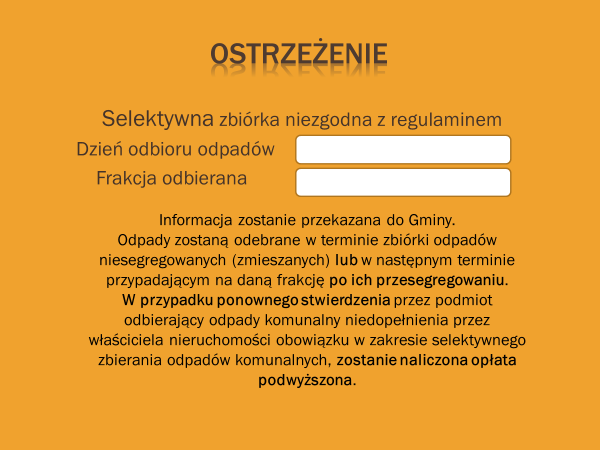 Załącznik nr 2 do OPZInformacja wymagana do przytwierdzenia na pojemniku/worku do gromadzenia odpadów znajdujących się przy danej nieruchomości w dniu odbioru danej frakcji przez Wykonawcę. Stosowane w przypadku ponownego stwierdzenia prowadzenia selektywnej zbiórki odpadów niezgodnej z regulaminem utrzymania czystości i porządku na terenie gminy Zagrodno. Wymagane zgłoszenie do Gminy wraz ze stosowanymi dowodami określonymi w treści opisu przedmiotu zamówienia.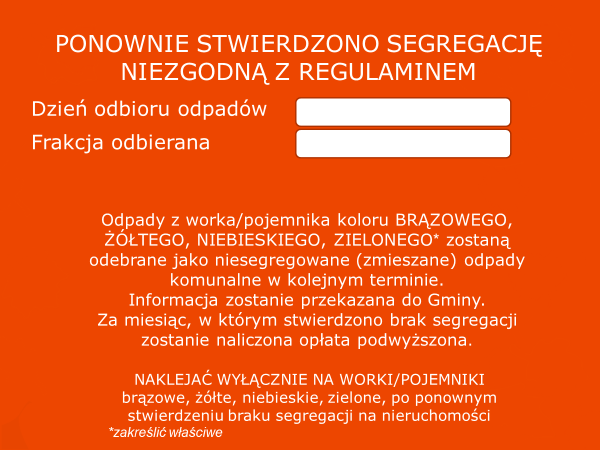 Załącznik nr 3 do OPZInformacja wymagana do przytwierdzenia na pojemniku/worku do gromadzenia odpadów znajdujących się przy danej nieruchomości w dniu odbioru odpadów zmieszanych (niesegregowanych) przez Wykonawcę. Stosowane w przypadku ponownego stwierdzenia prowadzenia selektywnej zbiórki odpadów niezgodnej z regulaminem utrzymania czystości i porządku na terenie gminy Zagrodno. Wymagane zgłoszenie do Gminy wraz ze stosowanymi dowodami określonymi w treści opisu przedmiotu zamówienia.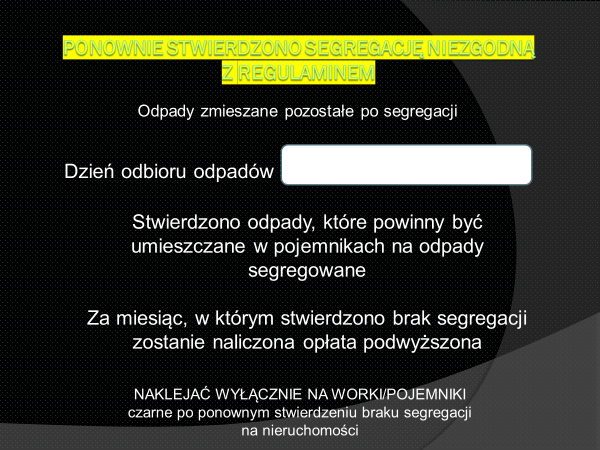 MiejscowośćIlość osóbBrochocin389Grodziec411Jadwisin94Łukaszów155Modlikowice345Olszanica861Radziechów486Uniejowice709Wojciechów338Zagrodno10394SołectwaZagrodnoZagrodno – osiedleOlszanicaGrodziecUniejowiceModlikowiceWojciechówJadwisinBrochocinRadziechówŁukaszówL.P.Rodzaj odbieranych odpadów komunalnych1Niesegregowane (zmieszane) odpady komunalne2Papier3Szkło4Metale5Tworzywa sztuczne6Opakowania wielomateriałowe7Przeterminowane leki8chemikalia9Odpady niekwalifikujące się do odpadów medycznych powstałych w gospodarstwie domowym w wyniku przyjmowania produktów leczniczych, w szczególności igły i strzykawki10Meble i inne odpady wielkogabarytowe11Odpady budowlane i rozbiórkowe stanowiące odpady komunalne pochodzące z remontów wykonywanych we własnym zakresie, w ilości do 500 kg na gospodarstwo domowe rocznie12Zużyte opony rowerowe, motorowerowe, z wózków, motocykli oraz pojazdów o dopuszczalnej masie całkowitej do 3,5 tony, które nie są wykorzystywane do prowadzenia działalności gospodarczej w ilości nie większej niż 4 sztuki na gospodarstwo domowe rocznie13Bioodpady - odpady komunalne ulegające biodegradacji, w tym odpady opakowaniowe ulegające biodegradacji i odpady zielone14Zużyte baterie i akumulatory15Zużyty sprzęt elektryczny i elektroniczny16Tekstylia i odzieżRodzaj zabudowyRodzaj odpaduWymagana minimalna częstotliwość odbioruJednorodzinnaNiesegregowane (zmieszane) odpady komunalneCo najmniej raz na dwa tygodnieJednorodzinnaPapier; odpady z papieru w tym tektura, odpady opakowaniowe z papieru i odpady opakowaniowe z tekturyRaz w miesiącuJednorodzinnaMetale; w tym odpady opakowaniowe z metali, odpady tworzyw sztucznych, 
w tym odpady opakowaniowe tworzyw sztucznych oraz odpady opakowaniowe wielomateriałoweDwa razy w miesiącuJednorodzinnaSzkło; odpady ze szkła, w tym odpady opakowaniowe ze szkłaCo dwa miesiąceJednorodzinnaOdpady ulegające biodegradacji i odpady zieloneW okresie od 1 listopada do 31 marca raz w miesiącu, w pozostałym okresie, co najmniej raz na dwa tygodnie.WielorodzinnaNiesegregowane (zmieszane) odpady komunalneRaz w tygodniuWielorodzinnaPapier; odpady z papieru w tym tektura, odpady opakowaniowe z papieru i odpady opakowaniowe z tekturyRaz w miesiącuWielorodzinnaMetale; w tym odpady opakowaniowe z metali, odpady tworzyw sztucznych, 
w tym odpady opakowaniowe tworzyw sztucznych oraz odpady opakowaniowe wielomateriałoweDwa razy w miesiącuWielorodzinnaSzkło; odpady ze szkła, w tym odpady opakowaniowe ze szkłaCo dwa miesiąceWielorodzinnaOdpady ulegające biodegradacji i odpady zieloneW okresie od 1 listopada do 31 marca raz w miesiącu, w pozostałym okresie co najmniej raz na dwa tygodnieNiezamieszkałeNiesegregowane (zmieszane) odpady komunalneCo dwa tygodnieNiezamieszkałePapier; odpady z papieru w tym tektura, odpady opakowaniowe z papieru i odpady opakowaniowe z tekturyRaz w miesiącuNiezamieszkałeMetale; w tym odpady opakowaniowe z metali, odpady tworzyw sztucznych, 
w tym odpady opakowaniowe tworzyw sztucznych oraz odpady opakowaniowe wielomateriałoweRaz w miesiącuNiezamieszkałeSzkło; odpady ze szkła, w tym odpady opakowaniowe ze szkłaCo dwa miesiąceNiezamieszkałeOdpady ulegające biodegradacji i odpady zieloneCo dwa tygodnieJednorodzinne i wielorodzinneMeble i inne odpady wielkogabarytoweSystem akcyjny minimum dwa razy w roku lub przekazane do PSZOK w ZagrodnieJednorodzinne i wielorodzinneZużyty sprzęt elektryczny i elektronicznySystem akcyjny minimum dwa razy w roku lub przekazane do PSZOK w ZagrodnieJednorodzinne i wielorodzinneZużyte oponyCo najmniej raz w roku przekazane do PSZOK w ZagrodnieJednorodzinne i wielorodzinnePrzeterminowane leki i chemikaliaOdbiór z pojemników zlokalizowanych 
w Ośrodkach Zdrowia, apteki w m. Zagrodno – odbiór na zgłoszenie lub przekazane do PSZOK w ZagrodnieJednorodzinne i wielorodzinneOdpady budowlane i rozbiórkoweOdbiór zgodnie ze zgłoszeniem z PSZOK 
w ZagrodnieJednorodzinne i wielorodzinneOdpady niekwalifikujące się do odpadów medycznych powstałych w gospodarstwie domowym w wyniku przyjmowania produktów leczniczych, w szczególności igły i strzykawki Odbiór zgodnie ze zgłoszeniem z PSZOK 
w ZagrodnieJednorodzinne i wielorodzinneTekstylia i odzieżOdbiór zgodnie ze zgłoszeniem z PSZOK 
w Zagrodnie